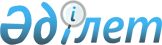 Об установлении повышенных на двадцать пять процентов должностных окладов и 
тарифных ставок специалистам сфер социального обеспечения, образования, культуры работающим в аульной (сельской) местности
					
			Утративший силу
			
			
		
					Решение маслихата Алтынсаринского района Костанайской области от 19 апреля 2010 года № 218. Зарегистрировано Управлением юстиции Алтынсаринского района Костанайской области 21 мая 2010 года № 9-5-107. Утратило силу решением маслихата Алтынсаринского района Костанайской области от 19 июня 2014 года № 210

      Сноска. Утратило силу решением маслихата Алтынсаринского района Костанайской области от 19.06.2014 № 210 (вводится в действие со дня принятия).      Во исполнения пункта 2 статьи 238 Трудового кодекса Республики Казахстан, подпунктом 15) пункта 1 статьи 6 Закона Республики Казахстан "О местном государственном управлении и самоуправлении в Республике Казахстан", и постановлением акимата Алтынсаринского района от 25 января 2010 года № 34 "Об определении перечня должностей специалистов сфер социального обеспечения, образования, культуры, работающих в аульной (сельской) местности и имеющих право на повышение на двадцать пять процентов должностных окладов и тарифные ставки" Алтынсаринский районный маслихат РЕШИЛ:



      1. Установить повышение на двадцать пять процентов должностных окладов и тарифных ставок специалистам сфер социального обеспечения, образования, культуры работающим в аульной (сельской) местности по сравнению с окладами и ставками специалистов, занимающихся этими видами деятельности в городских условиях, за счет средств районного бюджета.



      2. Настоящее решение вводится в действие по истечению десяти календарных дней после дня его первого официального опубликование.      Председатель очередной,

      двенадцатой сессии

      Алтынсаринского районного

      маслихата                                  М. Бадыров      Секретарь

      Алтынсаринского

      районного маслихата                        Т. Кульмагамбетов      СОГЛАСОВАНО:      Начальник государственного

      учреждения "Отдел экономики

      и бюджетного планирования

      акимата Алтынсаринского района"

      ___________________ Л. Калюжная
					© 2012. РГП на ПХВ «Институт законодательства и правовой информации Республики Казахстан» Министерства юстиции Республики Казахстан
				